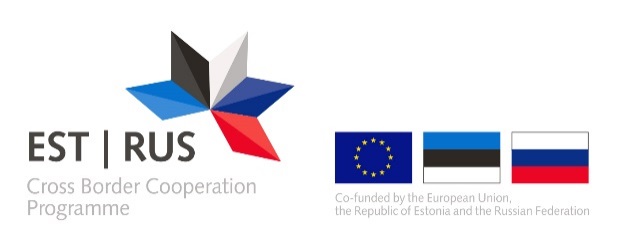 eMS PROJECT APPLICATION FORM drafting tooleMS PROJEKTI TAOTLUSVORMi koostamise tööriistESTONIA-RUSSIA PROGRAMME 2014-2020EESTI-VENEMAA PROGRAMM 2014-2020PROJECT SUMMARY FORMPROJEKTI KOKKUVÕTTE VORMProject identification/ Projekti kirjeldusKINNITA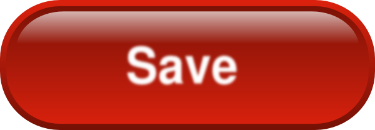 Project summary/ Projekti kokkuvõteProgramme Co-financing (based on information filled in sections PARTNERS and Partner budget)/ Programmi kaasrahastus (põhineb informatsioonil, mis pandud kirja PARTNERID osas ja Partnerite eelarve osas)Please do not fill it in! / Palun seda mitte täita!The table will be filled in automatically as soon as Budget section is completed by the project/ See tabel täidetakse automaatselt niipea, kui Eelarve osa on projekti poolt täidetudPARTNERS/ PARTNERIDPartner list / Partnerite nimekiriThis table will be filled in automatically after inserting information about Partners/ See tabel täidetakse automaatselt pärast Partnerite info sisestamistPartnership Description/ Partnerluse kirjeldusPROJECT PARTNERS/ PROJEKTI PARTNERIDProject partner 1/ Projekti partner 1Project partner 2The number of Partners is not limited!/ Partnerite arv ei ole piiratud! Please, note that in the case of associated partner the particular role of the partner should be described. / Assotsieerunud partneri puhul tuleb kirjeldada partneri rolli.PROJECT DESCRIPTION/ PROJEKTI KIRJELDUSProject Relevance/ projekti asjakohasusProject Focus / Projekti fookus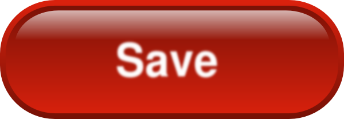 Project Context/ Projekti kontekst Horizontal principles (cross-cutting issues)/ Horisontaalsed põhimõtted (valdkondadevahelised küsimused)Project Result Indicator/ Projekti tulemusnäitajaWORK PLAN/ TÖÖKAVADefine periods / Määra perioodidIn the stage of Project Summary Form, please define only one period / Projekti Kokkuvõtte Vormi tasemel määrake ainult üks perioodPROJECT BUDGET/ PROJEKTI EELARVEPartner Budget/ Partneri eelarvePartner 1/ Partner 1Partner 2Activities outside/ Välised tegevusedPROJECT BUDGET OVERVIEW / PROJEKTI EELARVE ÜLEVAADEThe table will be filled in automatically in accordance with Project Budget/ See tabel täidetakse automaatselt vastavalt Projekti eelarvele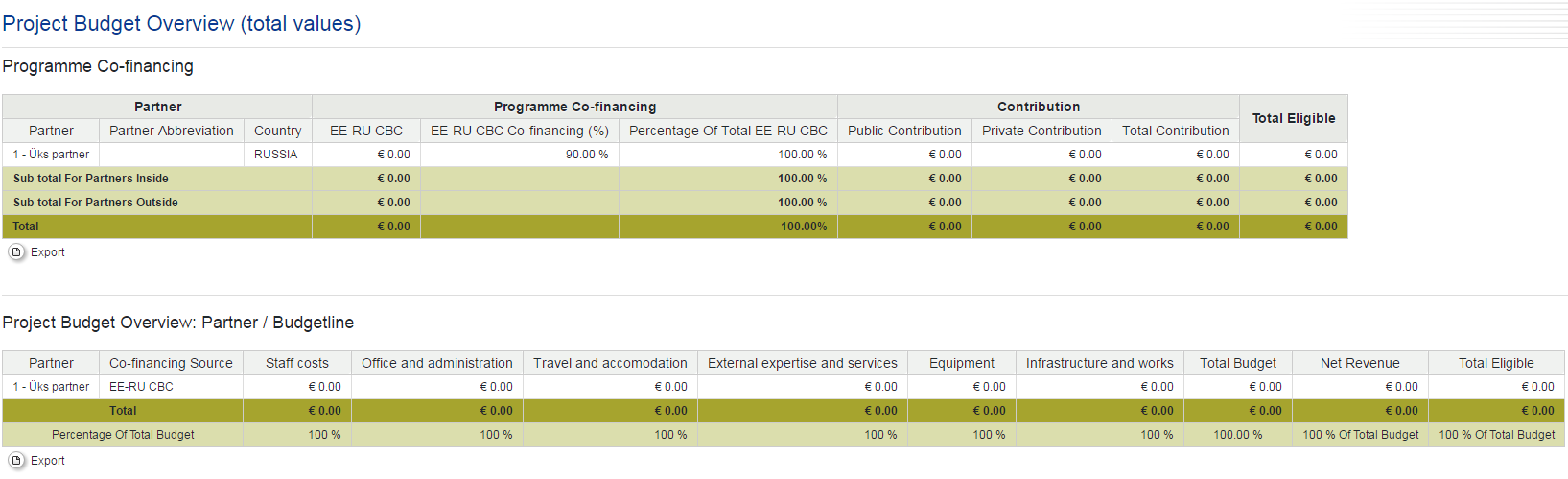 ATTACHMENTS/ LISADAn Intent letter (Annex 1 to this Guidelines) must be submitted electronically (with digital signature and date) or on paper (signed, dated and stamped (if applicable) by All project partners (including Applicant). An Intent letter must be submitted within the opening and closing dates of  Call for proposals. / Kavatsuste kiri (antud Juhendi Lisa 1) tuleb saata elektroonselt (digitaalallkirja ja kuupäevaga) või paberil (allkirjastatud, kuupäevastatud ja tembeldatud (vajaduse korral) kõikide projekti partnerite poolt (sh Taotleja).Where an applicant submits more than one Project Summary Form, Intent letter for each project has to be submitted separately./ Kui taotleja esitab rohkem kui ühe Projekti kokkuvõte vormi, tuleb iga projekti kohta saata eraldi Kavatsuste kiri.Project title/ Projekti nimi                             (max 2000 characters)/ kuni 2000 tähemärki)Project Acronym/ Projekti akronüümProject number/ Projekti number(assigned automatically)/ määratakse automaatselt)Programme thematic objective/ Programmi temaatiline eesmärk Programme specific area / ProgrammialaName of the Lead partner organisation/original language/ Juhtpartneri organisatsiooni nimi / originaalkeelesName of the lead partner organisation/English/ Juhtpartneri organisatsiooni nimi / inglise keelesProject duration/ Projekti kestusX months X days/ X kuud X päevaStart date/ AlguskuupäevEnd date/ LõpukuupäevFILL IN THIS FIELD AFTER THE ENTIRE APPLICATION FORM HAS BEEN COMPLETED./ TÄITKE SEE VÄLI, KUI KOGU ÜLEJÄÄNUD TAOTLUSVORM ON TÄIDETUDPlease give a short overview of the project and describe:/ Pange kirja projekti lühike ülevaade ning kirjeldage:•the common challenge of the programme area you are jointly tackling in your project;/ •väljakutse programmialas, mida asute projekti raames ühiselt lahendama;•the overall objective of the project and the expected change your project will make to the current situation;/ •projekti üldine eesmärk ja muutus, mille projekt praeguses olukorras eeldatavasti esile kutsub;•the main outputs you will produce and who will benefit from them;/ •peamised loodavad väljundid ja kes neist kasu saab;•the main activities and how they contribute to achieving project objectives and results;/ •peamised tegevused ja kuidas need panustavad projekti eesmärkide ja tulemuste saavutamisse;•the approach you plan to take and why is cross-border/transnational approach needed;/ •planeeritav lähenemine ning põhjendus, miks on vaja piiriülest/riikidevahelist lähenemist•what is new/original about it./ •mis on selle juures uut/originaalset.Please note that, in case of approval, parts of this summary will be published on the programme's web site. It should be clear, easily readable, self-explanatory and without references to other parts of the application form and other documents. / NB! Heakskiidu korral avaldatakse osa sellest kokkuvõttest programmi veebilehel. See peab olema selge, lihtsalt mõistetav ning ilma viideteta taotlusvormi teistele osadele ja muudele dokumentidele.Please pay attention that all the questions are answered! / Palun pöörake tähelepanu sellele, et kõik küsimused saaksid vastatud!                                                                   (max 5000 characters)/ (kuni 5000 tähemärki)PartnerPartnerPartnerProgramme co-financingProgramme co-financingProgramme co-financingContributionContributionContributionTotal eligiblePartnerPartner abbreviationCountryEU-RU CBC EU-RU CBC co-financing (%)Percentageof total EU-RU CBC PubliccontributionPrivatecontributionTotalcontributionTotal eligibleSubtotal for partners insideSubtotal for partners insideSubtotal for partners insideSubtotal for partners outsideSubtotal for partners outsideSubtotal for partners outsideTotalTotalTotalNumberNameCountryInside programme areaAbbreviationRolePartnership Concept./ Partnerluse kontseptsioon. Describe the relevance of partners and their need of involvement / Kirjeldage partnerite asjakohasust ja nende kaasatuse vajadust                                                       (max 2000 characters)/ (kuni 2000 tähemärki)Strategic Partnership./ Strateegiline partnerlus Please describe the role of each partner and expected benefit for the project.7 Palun kirjeldage iga partneri rolli ja tema oodatavat kasu projekti raames(max 2000 characters)/ (kuni 2000 tähemärki)Associated partners./ Kaasatud partnerid. Please describe role of each associated partner (if any)./ Palun kirjeldage iga kaasatud partneri rolli (kui neid on).(max 2000 characters)/ (kuni 2000 tähemärki)Partner role in the project/ Partneri roll projektisLead partner or partner/ Juhtpartner või partnerName of the organisation in original language / Organisatsiooni nimi originaalkeeles                                       Name of the organisation in English/ Organisatsiooni nimi inglise keelesAbbreviation of organization / Organisatsiooni nime lühendDepartment/unit/division (optional)/ Osakond/üksus/divisjon (valikuline)Address/ Aadress: Address/ Aadress: Area / AlaRUSSIA (RU) or EESTI (EE)/ VENEMAA (RU) või EESTI (EE)Country Russia (RU00) or Eesti (EE00)/ Venemaa (RU00) või Eesti (EE00)Region / Piirkond{1}Pskov Oblast (RU003)/ Pihkva Oblast (RU003)Leningrad Oblast (RU002)/ Leningradi Oblast (RU002)Sankt-Petersburg (RU001)/ Sankt-Peterburg (RU001Lõuna-Eesti (EE008)Põhja-Eesti (adjoining region) (EE001)/ Põhja-Eesti (ümbritsev piirkond) (EE001)Kesk-Eesti (EE006)Kirde-Eesti (EE007)From Other Regions (for associates)/ Teistest piirkondadest (assotsieerunud partnerid){2}EESTI (EE)LATVIJA (LV)/ LÄTI (LV)RUSSIA (RU)/ VENEMAA (RU)SUOMI / FINLAND (FI)/ SOOME (FI)other (xxxxx)/ muu (xxxxx)Postal code/ PostiindeksCity/ LinnStreet/ TänavHouse number/ MajanumberHomepage/ KodulehtLegal and Financial Information / Juriidiline ja finantsteaveLegal and Financial Information / Juriidiline ja finantsteaveType of partner/ Partneri tüüp{3}National, regional and local public authorities/ Riiklikud, piirkondlikud ja kohalikud ametiasutusedAssociations that are formed by regional or local authorities/ Piirkondlike või kohalike omavalitsuste poolt moodustatud ühingudPublic equivalent bodies, which are financed by national, regional, or local authorities/ Samaväärsed avalikud asutused, mida rahastavad riiklikud, piirkondlikud või kohalikud ametiasutusedOther bodies that are governed by public legal acts, (e.g., municipal and national enterprises, trade unions, medical institutions, museums, etc.)/ Muud avalik-õiguslikud asutused (nt munitsipaal- ja riiklikud ettevõtted, ametiühingud, meditsiiniasutused, muuseumid)Associations that are formed by bodies which are governed by public legal acts/ Ühingud, mis on loodud avalik-õiguslikes asutustesNGOs and other non-profit-making bodies/ Valitsusvälised organisatsioonid ja muud mittetulunduslikud asutusedEducational organisations/ HaridusasutusedSmall or medium-sized enterprises (SMEs) (only within TO 1)/ Väikesed või keskmise suurusega ettevõtted VKE-d (ainult 1. temaatilise eesmärgi raames)Other/ muuLegal Status/ Õiguslik staatusPrivate or public /Era või avalikCo-financing rate (%)Is your organisation entitled to recover VAT based on national legislation for the activities implemented in the project?/ Kas teie organisatsioonil on riiklike õigusaktide alusel õigus projekti raames teostatud tegevuste eest käibemaksutagastust saada?No, / Ei,Partly/ osaliseltYes/ jahVAT number/ KMK reg-nrRegistration number/ RegistreerimisnumberLegal Representative / Seaduslik esindajaLegal Representative / Seaduslik esindajafirst name/ eesnimilast name/ perekonnanimie-mail address/ emaili aadressphone number/ telefoninumberContact Person (person in charge of project submission who will receive all eMS feedback)/ Kontaktisik (projekti esitamise eest vastutav isik, kellele saadetakse kogu eMS-i tagasiside)Contact Person (person in charge of project submission who will receive all eMS feedback)/ Kontaktisik (projekti esitamise eest vastutav isik, kellele saadetakse kogu eMS-i tagasiside) first name/ eesnimi last name/ perekonnanimi e-mail address/ emaili aadress phone number/ telefoninumberExperiences Of Partner/ Partneri kogemusedWhich are the organisation’s experiences and thematic competences and experiences relevant for the project?/ Millised organisatsiooni kogemused ja temaatilised pädevused ning kogemused on käesoleva projekti raames asjakohased?                                                                   (max 2000 characters)Benefit / KasuWhat is the benefit for the organisation from participating in the project?/   Mis kasu toob organisatsiooni osalemine antud projektis?                                                                (max 2000 characters)Other projects / Muud projektid   Please describe the organisation's experience (if any) in participating in and/or managing international/ EU co-financed/ national projects or other projects/ Palun kirjeldage organisatsiooni rahvusvahelistes/EL kaasrahastatud/riiklikes projektides ja muudes projektides osalemise ja/või nende juhtimise kogemusi (kui neid on).(max 2000 characters)Partner role in the projectLead partner or partnerName of the organisation in original language                                        Name of the organisation in EnglishAbbreviation of organization Department/unit/division (optional)Address Address Area RUSSIA (RU) or EESTI (EE)Country Russia (RU00) or Eesti (EE00)Region Pskov Oblast (RU003)Leningrad Oblast (RU002)Sankt-Petersburg (RU001)Lõuna-Eesti (EE008)Põhja-Eesti (adjoining region) (EE001)Kesk-Eesti (EE006)Kirde-Eesti (EE007)From Other Regions (for associates)EESTI (EE)LATVIJA (LV)RUSSIA (RU)SUOMI / FINLAND (FI)other (xxxxx)Postal codeCityStreetHouse numberHomepageLegal and Financial Information Legal and Financial Information Type of partnerNational, regional and local public authoritiesAssociations that are formed by regional or local authoritiesPublic equivalent bodies, which are financed by national, regional, or local authoritiesOther bodies that are governed by public legal acts, (e.g., municipal and national enterprises, trade unions, medical institutions, museums, etc.)Associations that are formed by bodies which are governed by public legal actsNGOs and other non-profit-making bodiesEducational organisationsSmall or medium-sized enterprises (SMEs) (only within TO 1)otherLegal StatusPrivate or publicCo-financing rate (%)Is your organisation entitled to recover VAT based on national legislation for the activities implemented in the project?No, partlyyesVAT numberRegistration numberLegal RepresentativeLegal Representativefirst namelast namee-mail addressphone numberContact Person (person in charge of project submission who will receive all eMS feedback)Contact Person (person in charge of project submission who will receive all eMS feedback) first name last name e-mail address phone numberExperiences Of PartnerWhich are the organisation’s experiences and thematic competences and experiences relevant for the project?                                                                   (max 2000 characters)Benefit What is the benefit for the organisation from participating in the project?                                                                  (max 2000 characters)Other projects    Please describe the organisation's experience (if any) in participating in and/or managing international/ EU co-financed/ national projects or other projects(max 2000 characters)Cross-border Challenge/ Piiriülene VäljakutseWhat are the common cross-border challenges that will be tackled by the project?/ Milliste piiriüleste väljakutsetega on plaanis projekti käigus tegeleda?
Please describe the relevance of your project for the programme area in terms of common challenges and/or joint assets addressed?/ Palun kirjeldage projekti asjakohasust programmi alal seoses ühiste väljakutsete ja/või ühise varaga?(max 4000 characters) /(kuni 4000 tähemärki)                                                                                   Project approach/ Projekti lähenemineWhat is the project's approach in addressing these common challenges and/or joint assets and what is new about the approach the project takes?/ Milline on projekti lähenemine eelmainitud ühistele väljakutsetele ja/või ühistele varadele, ning mis on projekti lähenemises uut?

Please describe new solutions that will be developed during the project and/or existing solutions that will be adopted and implemented during the project lifetime and in what way the approach goes beyond existing practice in the sector/programme area/participating countries./ Palun kirjeldage projekti käigus väljatöötatavaid uusi lahendusi ja/või olemasolevaid lahendusi, mida rakendatakse projekti perioodi kestel, ning seda, mil moel antud lähenemine edestab olemasolevaid meetodeid kõnealuses sektoris/programmi alal/osalevates riikides.(max 4000 characters)/ kuni 4000 tähemärki)Cooperation Reason/ Koostöö põhjusWhy is cross-border/transnational cooperation needed to achieve the project's objectives and results?/ Mis on piiriülene/riikidevaheline koostöö vajalik saavutamaks projekti eesmärgid ja tulemused?Please explain why the project goals cannot be efficiently reached acting only on a national/regional/local level and/or describe what benefits the project partners/target groups/project area gain in taking a cross-border/transnational approach/ Palun selgitage, miks ei ole projekti eesmärke võimalik saavutada vaid riiklikul/piirkondlikul/kohalikul tasemel ja/või kirjeldage, millised kasud toob piiriülene/riikidevaheline lähenemine kaasa projekti partneritele/sihtrühmadele/projekti alale.(max 4000 characters)Cooperation Criteria/ Koostöö kriteeriumidPlease select all cooperation criteria that apply to your project and describe how you will fulfil them:/ Palun valige kõik koostöö kriteeriumid, mis teie projekti puhul kehtivad ning kirjeldage, kuidas plaanite neid täitaJoint Development / Ühine arendamineJoint Implementation / Ühine rakendamineJoint Management/ Ühine juhtimineJoint Financing/ Ühine rahastamine(max 2000 characters for each criteria)/ (kuni 2000 tähemärki iga kriteeriumi kohta)Project Main Overall Objective/ Projekti üldine eesmärkProgramme TO Specific area preselected/ Programmi temaatiline eesmärk valitud alal(max 2000 characters)                                                                                    Programme Result Indicator/ Programmi tulemusnäitajaSelect one programme result indicator your project will contribute to/ Valige üks programmi tulemusnäitaja, mida projekt edendabProject Main Results / Projekti peamised tulemusedWhat are the project results and how do they link to the programme result indicator?/ Millised on projekti tulemused ning kuidas seostuvad need programmi tulemusnäitajaga?
Specify one or more project results and describe their contribution to the programme result indicator./ Too välja üks või mitu projekti tulemust ja kirjelda nende panust programmi tulemusnäitajale.(max 2000 characters)Project Specific Objectives/ Projektipõhised eesmärgidWhich are the specific objectives the project will be working towards?/ Milliste spetsiifiliste eesmärkide saavutamise nimel projekti raames töötatakse?Define max. 3 project specific objectives/ Defineeri kuni 3 projektipõhist eesmärkiIn order to create a new specific objective, please push the button “Add Project Specific Objective”/ Loomaks uus projektipõhine eesmärk, klikkige palun nupul „Lisa projektipõhine eesmärk“Please provide a short explanation on the defined specific objectives/ Palun lisage defineeritud spetsiifilistele eesmärkidele lühike selgitus(max 1000 characters)/ (kuni 1000 tähemärki)Project Context How does the project contribute to wider strategies and policies?/ Milline on projekti üldisem panus strateegiate ja poliitika arendamisel?Please describe the project's contribution to relevant strategies and policies; in particular, those concerning the project or programme area./ Palun kirjeldage projekti panust asjakohaste strateegiate ja poliitika arengus; pidades täpsemalt silmad neid, mis seotud projekti või programmi alaga(max 4000 characters)                                                                                    Synergies/ KoosmõjudWhat are the synergies with other past or current EU and other projects or initiatives the project makes use of?/ Milliste varasemate ja praeguste EL-i ja muude projektide või algatuste koosmõju saab käesoleva projekti raames kasutada?(max 4000 characters)                                                                                    Knowledge/ TeadmisedHow does the project build on available knowledge?/ Kuidas tugineb projekt varasematele teadmistele?Please describe the experiences/lessons learned the project draws on, and other available knowledge the project capitalises on. / Palun kirjeldage kogemusi/õppetunde, mida projekti käigus kasutatakse, ning teisi teadmisi, millest projekti käigus kasu saadakse(max 4000 characters)Please indicate which type of contribution to horizontal principles applies to the project, and justify the choice./ Palun märkige millist liiki panus horisontaalsetesse põhimõtetesse kehtib antud projekti puhul ja põhjendage seda valikut.Please indicate which type of contribution to horizontal principles applies to the project, and justify the choice./ Palun märkige millist liiki panus horisontaalsetesse põhimõtetesse kehtib antud projekti puhul ja põhjendage seda valikut.Please indicate which type of contribution to horizontal principles applies to the project, and justify the choice./ Palun märkige millist liiki panus horisontaalsetesse põhimõtetesse kehtib antud projekti puhul ja põhjendage seda valikut.Horizontal principles/ Horisontaalsed põhimõttedType of contribution/ Panuse liikDescription of the contribution/ Panuse kirjeldusSustainable development (environment)/ Säästev areng (keskkond)(max 500 characters)Neutral, / Neutraalne,negative / negatiivnepositive/ positiivneEqual opportunity and non-discrimination/ Võrdsed võimalused ja mittediskrimineerimine(max 500 characters)Neutral, negative positive Equality between men and women/ Sooline võrdõiguslikkus(max 500 characters)Neutral, negative positiveHIV prevention/ HIV ennetus(max 500 characters)Neutral, negative positiveAdditional thematic result indicators/ Täiendavad temaatilised tulemusnäitajadPlease indicate to which indicators the project results will contribute (selecting those indicators of relevance for the project scope and the planned achievements) and provide a quantification of the target together with a brief explanation specifying the expected contribution./ Palun märkige ära, milliseid näitajaid projekti tulemused edendavad (valides asjakohased näitajad projekti ulatuse ja planeeritud saavutuste järgi) ning pange kirja kvantitatiivne sihtmärk koos kokkuvõtliku selgitusega, mis täpsustaks oodatud panust.The whole list of indicators is performed in JOP in accordance with Thematic objectives/ Näitajate kogu nimekiri koostatakse vastavalt JOP-i Temaatilistele eesmärkideleAdditional thematic result indicators/ Täiendavad temaatilised tulemusnäitajadPlease indicate to which indicators the project results will contribute (selecting those indicators of relevance for the project scope and the planned achievements) and provide a quantification of the target together with a brief explanation specifying the expected contribution./ Palun märkige ära, milliseid näitajaid projekti tulemused edendavad (valides asjakohased näitajad projekti ulatuse ja planeeritud saavutuste järgi) ning pange kirja kvantitatiivne sihtmärk koos kokkuvõtliku selgitusega, mis täpsustaks oodatud panust.The whole list of indicators is performed in JOP in accordance with Thematic objectives/ Näitajate kogu nimekiri koostatakse vastavalt JOP-i Temaatilistele eesmärkideleAdditional thematic result indicators/ Täiendavad temaatilised tulemusnäitajadPlease indicate to which indicators the project results will contribute (selecting those indicators of relevance for the project scope and the planned achievements) and provide a quantification of the target together with a brief explanation specifying the expected contribution./ Palun märkige ära, milliseid näitajaid projekti tulemused edendavad (valides asjakohased näitajad projekti ulatuse ja planeeritud saavutuste järgi) ning pange kirja kvantitatiivne sihtmärk koos kokkuvõtliku selgitusega, mis täpsustaks oodatud panust.The whole list of indicators is performed in JOP in accordance with Thematic objectives/ Näitajate kogu nimekiri koostatakse vastavalt JOP-i Temaatilistele eesmärkideleAdditional thematic result indicators/ Täiendavad temaatilised tulemusnäitajadPlease indicate to which indicators the project results will contribute (selecting those indicators of relevance for the project scope and the planned achievements) and provide a quantification of the target together with a brief explanation specifying the expected contribution./ Palun märkige ära, milliseid näitajaid projekti tulemused edendavad (valides asjakohased näitajad projekti ulatuse ja planeeritud saavutuste järgi) ning pange kirja kvantitatiivne sihtmärk koos kokkuvõtliku selgitusega, mis täpsustaks oodatud panust.The whole list of indicators is performed in JOP in accordance with Thematic objectives/ Näitajate kogu nimekiri koostatakse vastavalt JOP-i Temaatilistele eesmärkideleThematic result indicator/ Temaatiline tulemusnäitajaMeasurement Unit(predefined)/ Mõõtühik(eelnevalt kindlaks määratud)Target(number to be achieved)/ Sihtmärk(number milleni jõuda)Explanation 2000 characters/ Selgitus2000 tähemärki Start dateEnd dateReporting datePeriod 0Budget line/ Eelarve ridaWP M – Management TotalStaff costs / Tööjõu kuludOffice and administration costs (flat rate up to 7% of eligible direct costs excluding investment costs)/ Büroo- ja halduskulud (kindel määr kuni 7% otsestest abikõlblikest kuludest, v.a. investeerimiskulud)Travel and accommodation costs/ Reisi- ja majutuskuludExternal expertise and services/ Välisekspertide töö ja teenused5 0005 000Equipment/ Varustus7 000  7 000Investment / Investeeringud10 00010 000Net revenue/ KasumTotal:22 00022 000Budget linePeriod 0Sum Staff costs Office and administration costs (flat rate up to 7% of eligible direct costs excluding investment costs)Travel and accommodation costsExternal expertise and services5 0005 000Equipment7 0007 000Investment 10 00010 000Net revenueTotal:22 00022 000Budget lineWP M – Management TotalStaff costs Office and administration costs (flat rate up to 7% of eligible direct costs excluding investment costs)Travel and accommodation costsExternal expertise and servicesEquipmentInvestment Net revenueTotal:Budget linePeriod 0Sum Staff costs Office and administration costs (flat rate up to 7% of eligible direct costs excluding investment costs)Travel and accommodation costsExternal expertise and servicesEquipmentInvestment Net revenueTotal:Please describe any activities outside the programme territory / Palun kirjeldage programmi ala väliseid tegevusiPlease describe any activities outside the programme territory / Palun kirjeldage programmi ala väliseid tegevusiTotal budget of activities to be carried out outside the programme area/ Programmi alast väljaspool läbi viidatavate tegevuste eelarve kokku EE-RU CBC budget for activities outside (grant)/ EE-RU PKP eelarve väliste tegevuste jaoks (toetus)  % of total project EE-RU CBC (indicative)/ % kogu projektist EE-RU PKP (hinnanguline)